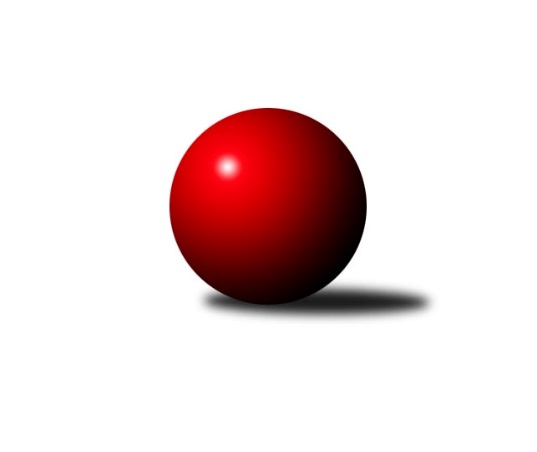 Č.2Ročník 2018/2019	24.5.2024 Mistrovství Prahy 1 2018/2019Statistika 2. kolaTabulka družstev:		družstvo	záp	výh	rem	proh	skore	sety	průměr	body	plné	dorážka	chyby	1.	AC Sparta Praha	2	2	0	0	12.0 : 4.0 	(15.0 : 9.0)	2558	4	1766	792	30.5	2.	SK Meteor Praha B	1	1	0	0	7.0 : 1.0 	(9.0 : 3.0)	2597	2	1766	831	24	3.	TJ Astra Zahradní Město	1	1	0	0	6.0 : 2.0 	(7.5 : 4.5)	2414	2	1681	733	45	4.	KK Slavoj Praha C	1	1	0	0	6.0 : 2.0 	(7.0 : 5.0)	2464	2	1703	761	52	5.	TJ Kobylisy A	2	1	0	1	10.0 : 6.0 	(16.0 : 8.0)	2353	2	1641	713	39	6.	SK Uhelné sklady Praha	2	1	0	1	9.0 : 7.0 	(12.5 : 11.5)	2429	2	1711	719	53.5	7.	SK Žižkov Praha B	2	1	0	1	9.0 : 7.0 	(12.0 : 12.0)	2473	2	1730	743	37.5	8.	KK Konstruktiva Praha  C	2	1	0	1	8.0 : 8.0 	(14.0 : 10.0)	2554	2	1750	804	36	9.	Sokol Rudná A	2	1	0	1	8.0 : 8.0 	(12.5 : 11.5)	2299	2	1660	639	67	10.	VSK ČVUT Praha	2	1	0	1	7.0 : 9.0 	(10.0 : 14.0)	2367	2	1672	695	54.5	11.	Sokol Rudná B	2	1	0	1	6.0 : 10.0 	(9.5 : 14.5)	2259	2	1623	637	67.5	12.	PSK Union Praha B	1	0	0	1	1.0 : 7.0 	(3.0 : 9.0)	2323	0	1610	713	36	13.	TJ Slavoj Velké Popovice	2	0	0	2	4.0 : 12.0 	(9.0 : 15.0)	2229	0	1610	619	72	14.	TJ Kobylisy B	2	0	0	2	3.0 : 13.0 	(7.0 : 17.0)	2314	0	1660	655	56.5Tabulka doma:		družstvo	záp	výh	rem	proh	skore	sety	průměr	body	maximum	minimum	1.	AC Sparta Praha	2	2	0	0	12.0 : 4.0 	(15.0 : 9.0)	2558	4	2579	2536	2.	SK Meteor Praha B	1	1	0	0	7.0 : 1.0 	(9.0 : 3.0)	2597	2	2597	2597	3.	SK Uhelné sklady Praha	1	1	0	0	7.0 : 1.0 	(8.5 : 3.5)	2365	2	2365	2365	4.	KK Konstruktiva Praha  C	1	1	0	0	6.0 : 2.0 	(9.0 : 3.0)	2595	2	2595	2595	5.	Sokol Rudná B	1	1	0	0	5.0 : 3.0 	(6.0 : 6.0)	2228	2	2228	2228	6.	TJ Astra Zahradní Město	0	0	0	0	0.0 : 0.0 	(0.0 : 0.0)	0	0	0	0	7.	KK Slavoj Praha C	0	0	0	0	0.0 : 0.0 	(0.0 : 0.0)	0	0	0	0	8.	SK Žižkov Praha B	0	0	0	0	0.0 : 0.0 	(0.0 : 0.0)	0	0	0	0	9.	TJ Kobylisy A	1	0	0	1	3.0 : 5.0 	(7.0 : 5.0)	2219	0	2219	2219	10.	VSK ČVUT Praha	1	0	0	1	2.0 : 6.0 	(5.0 : 7.0)	2408	0	2408	2408	11.	Sokol Rudná A	1	0	0	1	2.0 : 6.0 	(4.5 : 7.5)	2307	0	2307	2307	12.	TJ Kobylisy B	1	0	0	1	2.0 : 6.0 	(4.0 : 8.0)	2228	0	2228	2228	13.	PSK Union Praha B	1	0	0	1	1.0 : 7.0 	(3.0 : 9.0)	2323	0	2323	2323	14.	TJ Slavoj Velké Popovice	1	0	0	1	1.0 : 7.0 	(3.0 : 9.0)	2296	0	2296	2296Tabulka venku:		družstvo	záp	výh	rem	proh	skore	sety	průměr	body	maximum	minimum	1.	TJ Kobylisy A	1	1	0	0	7.0 : 1.0 	(9.0 : 3.0)	2487	2	2487	2487	2.	Sokol Rudná A	1	1	0	0	6.0 : 2.0 	(8.0 : 4.0)	2290	2	2290	2290	3.	TJ Astra Zahradní Město	1	1	0	0	6.0 : 2.0 	(7.5 : 4.5)	2414	2	2414	2414	4.	KK Slavoj Praha C	1	1	0	0	6.0 : 2.0 	(7.0 : 5.0)	2464	2	2464	2464	5.	VSK ČVUT Praha	1	1	0	0	5.0 : 3.0 	(5.0 : 7.0)	2325	2	2325	2325	6.	SK Žižkov Praha B	2	1	0	1	9.0 : 7.0 	(12.0 : 12.0)	2473	2	2502	2444	7.	PSK Union Praha B	0	0	0	0	0.0 : 0.0 	(0.0 : 0.0)	0	0	0	0	8.	SK Meteor Praha B	0	0	0	0	0.0 : 0.0 	(0.0 : 0.0)	0	0	0	0	9.	AC Sparta Praha	0	0	0	0	0.0 : 0.0 	(0.0 : 0.0)	0	0	0	0	10.	TJ Slavoj Velké Popovice	1	0	0	1	3.0 : 5.0 	(6.0 : 6.0)	2162	0	2162	2162	11.	KK Konstruktiva Praha  C	1	0	0	1	2.0 : 6.0 	(5.0 : 7.0)	2513	0	2513	2513	12.	SK Uhelné sklady Praha	1	0	0	1	2.0 : 6.0 	(4.0 : 8.0)	2493	0	2493	2493	13.	Sokol Rudná B	1	0	0	1	1.0 : 7.0 	(3.5 : 8.5)	2290	0	2290	2290	14.	TJ Kobylisy B	1	0	0	1	1.0 : 7.0 	(3.0 : 9.0)	2400	0	2400	2400Tabulka podzimní části:		družstvo	záp	výh	rem	proh	skore	sety	průměr	body	doma	venku	1.	AC Sparta Praha	2	2	0	0	12.0 : 4.0 	(15.0 : 9.0)	2558	4 	2 	0 	0 	0 	0 	0	2.	SK Meteor Praha B	1	1	0	0	7.0 : 1.0 	(9.0 : 3.0)	2597	2 	1 	0 	0 	0 	0 	0	3.	TJ Astra Zahradní Město	1	1	0	0	6.0 : 2.0 	(7.5 : 4.5)	2414	2 	0 	0 	0 	1 	0 	0	4.	KK Slavoj Praha C	1	1	0	0	6.0 : 2.0 	(7.0 : 5.0)	2464	2 	0 	0 	0 	1 	0 	0	5.	TJ Kobylisy A	2	1	0	1	10.0 : 6.0 	(16.0 : 8.0)	2353	2 	0 	0 	1 	1 	0 	0	6.	SK Uhelné sklady Praha	2	1	0	1	9.0 : 7.0 	(12.5 : 11.5)	2429	2 	1 	0 	0 	0 	0 	1	7.	SK Žižkov Praha B	2	1	0	1	9.0 : 7.0 	(12.0 : 12.0)	2473	2 	0 	0 	0 	1 	0 	1	8.	KK Konstruktiva Praha  C	2	1	0	1	8.0 : 8.0 	(14.0 : 10.0)	2554	2 	1 	0 	0 	0 	0 	1	9.	Sokol Rudná A	2	1	0	1	8.0 : 8.0 	(12.5 : 11.5)	2299	2 	0 	0 	1 	1 	0 	0	10.	VSK ČVUT Praha	2	1	0	1	7.0 : 9.0 	(10.0 : 14.0)	2367	2 	0 	0 	1 	1 	0 	0	11.	Sokol Rudná B	2	1	0	1	6.0 : 10.0 	(9.5 : 14.5)	2259	2 	1 	0 	0 	0 	0 	1	12.	PSK Union Praha B	1	0	0	1	1.0 : 7.0 	(3.0 : 9.0)	2323	0 	0 	0 	1 	0 	0 	0	13.	TJ Slavoj Velké Popovice	2	0	0	2	4.0 : 12.0 	(9.0 : 15.0)	2229	0 	0 	0 	1 	0 	0 	1	14.	TJ Kobylisy B	2	0	0	2	3.0 : 13.0 	(7.0 : 17.0)	2314	0 	0 	0 	1 	0 	0 	1Tabulka jarní části:		družstvo	záp	výh	rem	proh	skore	sety	průměr	body	doma	venku	1.	TJ Kobylisy B	0	0	0	0	0.0 : 0.0 	(0.0 : 0.0)	0	0 	0 	0 	0 	0 	0 	0 	2.	TJ Astra Zahradní Město	0	0	0	0	0.0 : 0.0 	(0.0 : 0.0)	0	0 	0 	0 	0 	0 	0 	0 	3.	KK Slavoj Praha C	0	0	0	0	0.0 : 0.0 	(0.0 : 0.0)	0	0 	0 	0 	0 	0 	0 	0 	4.	TJ Kobylisy A	0	0	0	0	0.0 : 0.0 	(0.0 : 0.0)	0	0 	0 	0 	0 	0 	0 	0 	5.	KK Konstruktiva Praha  C	0	0	0	0	0.0 : 0.0 	(0.0 : 0.0)	0	0 	0 	0 	0 	0 	0 	0 	6.	Sokol Rudná B	0	0	0	0	0.0 : 0.0 	(0.0 : 0.0)	0	0 	0 	0 	0 	0 	0 	0 	7.	SK Žižkov Praha B	0	0	0	0	0.0 : 0.0 	(0.0 : 0.0)	0	0 	0 	0 	0 	0 	0 	0 	8.	PSK Union Praha B	0	0	0	0	0.0 : 0.0 	(0.0 : 0.0)	0	0 	0 	0 	0 	0 	0 	0 	9.	TJ Slavoj Velké Popovice	0	0	0	0	0.0 : 0.0 	(0.0 : 0.0)	0	0 	0 	0 	0 	0 	0 	0 	10.	SK Uhelné sklady Praha	0	0	0	0	0.0 : 0.0 	(0.0 : 0.0)	0	0 	0 	0 	0 	0 	0 	0 	11.	VSK ČVUT Praha	0	0	0	0	0.0 : 0.0 	(0.0 : 0.0)	0	0 	0 	0 	0 	0 	0 	0 	12.	SK Meteor Praha B	0	0	0	0	0.0 : 0.0 	(0.0 : 0.0)	0	0 	0 	0 	0 	0 	0 	0 	13.	Sokol Rudná A	0	0	0	0	0.0 : 0.0 	(0.0 : 0.0)	0	0 	0 	0 	0 	0 	0 	0 	14.	AC Sparta Praha	0	0	0	0	0.0 : 0.0 	(0.0 : 0.0)	0	0 	0 	0 	0 	0 	0 	0 Zisk bodů pro družstvo:		jméno hráče	družstvo	body	zápasy	v %	dílčí body	sety	v %	1.	Pavel Červinka 	TJ Kobylisy A 	2	/	2	(100%)	4	/	4	(100%)	2.	Karel Mašek 	TJ Kobylisy A 	2	/	2	(100%)	4	/	4	(100%)	3.	Václav Klička 	AC Sparta Praha 	2	/	2	(100%)	4	/	4	(100%)	4.	Pavel Strnad 	Sokol Rudná A 	2	/	2	(100%)	4	/	4	(100%)	5.	Luboš Kocmich 	VSK ČVUT Praha  	2	/	2	(100%)	4	/	4	(100%)	6.	Petr Neumajer 	AC Sparta Praha 	2	/	2	(100%)	4	/	4	(100%)	7.	Miroslav Plachý 	SK Uhelné sklady Praha  	2	/	2	(100%)	4	/	4	(100%)	8.	Martin Lukáš 	SK Žižkov Praha B 	2	/	2	(100%)	3	/	4	(75%)	9.	Lubomír Chudoba 	TJ Kobylisy A 	2	/	2	(100%)	3	/	4	(75%)	10.	Jiří Mrzílek 	TJ Slavoj Velké Popovice  	2	/	2	(100%)	3	/	4	(75%)	11.	Martin Machulka 	Sokol Rudná B 	2	/	2	(100%)	3	/	4	(75%)	12.	Jiří Spěváček 	Sokol Rudná A 	2	/	2	(100%)	2	/	4	(50%)	13.	Karel Bubeníček 	SK Žižkov Praha B 	2	/	2	(100%)	2	/	4	(50%)	14.	Vladimíra Pavlatová 	AC Sparta Praha 	2	/	2	(100%)	2	/	4	(50%)	15.	Daniel Veselý 	TJ Astra Zahradní Město  	1	/	1	(100%)	2	/	2	(100%)	16.	Radek Fiala 	TJ Astra Zahradní Město  	1	/	1	(100%)	2	/	2	(100%)	17.	Jindra Pokorná 	SK Meteor Praha B 	1	/	1	(100%)	2	/	2	(100%)	18.	Hana Křemenová 	SK Žižkov Praha B 	1	/	1	(100%)	2	/	2	(100%)	19.	Petr Beneda 	KK Slavoj Praha C 	1	/	1	(100%)	2	/	2	(100%)	20.	Zdeněk Fůra 	KK Slavoj Praha C 	1	/	1	(100%)	2	/	2	(100%)	21.	Daniel Prošek 	KK Slavoj Praha C 	1	/	1	(100%)	2	/	2	(100%)	22.	Bohumír Musil 	KK Konstruktiva Praha  C 	1	/	1	(100%)	2	/	2	(100%)	23.	Pavel Jahelka 	VSK ČVUT Praha  	1	/	1	(100%)	2	/	2	(100%)	24.	Pavel Pavlíček 	AC Sparta Praha 	1	/	1	(100%)	2	/	2	(100%)	25.	Vladimír Vošický 	SK Meteor Praha B 	1	/	1	(100%)	2	/	2	(100%)	26.	Zdeněk Barcal 	SK Meteor Praha B 	1	/	1	(100%)	2	/	2	(100%)	27.	Tomáš Hroza 	TJ Astra Zahradní Město  	1	/	1	(100%)	1.5	/	2	(75%)	28.	Josef Tesař 	SK Meteor Praha B 	1	/	1	(100%)	1	/	2	(50%)	29.	Pavel Plachý 	SK Meteor Praha B 	1	/	1	(100%)	1	/	2	(50%)	30.	Marek Šveda 	TJ Astra Zahradní Město  	1	/	1	(100%)	1	/	2	(50%)	31.	Pavel Mezek 	TJ Kobylisy A 	1	/	1	(100%)	1	/	2	(50%)	32.	Boris Búrik 	KK Slavoj Praha C 	1	/	1	(100%)	1	/	2	(50%)	33.	Pavel Moravec 	PSK Union Praha B 	1	/	1	(100%)	1	/	2	(50%)	34.	Emilie Somolíková 	TJ Slavoj Velké Popovice  	1	/	1	(100%)	1	/	2	(50%)	35.	Karel Hybš 	KK Konstruktiva Praha  C 	1	/	1	(100%)	1	/	2	(50%)	36.	Pavel Černý 	SK Uhelné sklady Praha  	1	/	1	(100%)	1	/	2	(50%)	37.	Petr Barchánek 	KK Konstruktiva Praha  C 	1	/	2	(50%)	3	/	4	(75%)	38.	Jan Barchánek 	KK Konstruktiva Praha  C 	1	/	2	(50%)	3	/	4	(75%)	39.	Jaromír Žítek 	TJ Kobylisy A 	1	/	2	(50%)	3	/	4	(75%)	40.	Miroslav Kýhos 	Sokol Rudná B 	1	/	2	(50%)	2.5	/	4	(63%)	41.	Martin Novák 	SK Uhelné sklady Praha  	1	/	2	(50%)	2.5	/	4	(63%)	42.	Bedřich Švec 	TJ Slavoj Velké Popovice  	1	/	2	(50%)	2	/	4	(50%)	43.	Vojtěch Vojtíšek 	TJ Kobylisy B 	1	/	2	(50%)	2	/	4	(50%)	44.	Adam Vejvoda 	VSK ČVUT Praha  	1	/	2	(50%)	2	/	4	(50%)	45.	Zbyněk Sedlák 	SK Uhelné sklady Praha  	1	/	2	(50%)	2	/	4	(50%)	46.	Zdeněk Mora 	Sokol Rudná A 	1	/	2	(50%)	2	/	4	(50%)	47.	Anna Sailerová 	SK Žižkov Praha B 	1	/	2	(50%)	2	/	4	(50%)	48.	Antonín Knobloch 	SK Uhelné sklady Praha  	1	/	2	(50%)	2	/	4	(50%)	49.	Samuel Fujko 	KK Konstruktiva Praha  C 	1	/	2	(50%)	2	/	4	(50%)	50.	Vojta Krákora 	AC Sparta Praha 	1	/	2	(50%)	2	/	4	(50%)	51.	Radek Machulka 	Sokol Rudná B 	1	/	2	(50%)	2	/	4	(50%)	52.	Jan Hloušek 	SK Uhelné sklady Praha  	1	/	2	(50%)	1	/	4	(25%)	53.	Ivan Harašta 	KK Konstruktiva Praha  C 	1	/	2	(50%)	1	/	4	(25%)	54.	Josef Gebr 	SK Žižkov Praha B 	1	/	2	(50%)	1	/	4	(25%)	55.	Michal Kliment 	TJ Kobylisy B 	1	/	2	(50%)	1	/	4	(25%)	56.	Jiří Piskáček 	VSK ČVUT Praha  	1	/	2	(50%)	1	/	4	(25%)	57.	Jaromír Bok 	Sokol Rudná A 	1	/	2	(50%)	1	/	4	(25%)	58.	Josef Císař 	TJ Kobylisy B 	1	/	2	(50%)	1	/	4	(25%)	59.	Karel Novotný 	Sokol Rudná A 	0	/	1	(0%)	1	/	2	(50%)	60.	Jaruška Havrdová 	TJ Slavoj Velké Popovice  	0	/	1	(0%)	1	/	2	(50%)	61.	Petra Koščová 	Sokol Rudná B 	0	/	1	(0%)	1	/	2	(50%)	62.	Tomáš Keller 	Sokol Rudná B 	0	/	1	(0%)	1	/	2	(50%)	63.	Petr Seidl 	TJ Astra Zahradní Město  	0	/	1	(0%)	1	/	2	(50%)	64.	Josef Kučera 	SK Meteor Praha B 	0	/	1	(0%)	1	/	2	(50%)	65.	Milan Vejvoda 	VSK ČVUT Praha  	0	/	1	(0%)	1	/	2	(50%)	66.	Pavel Kantner 	PSK Union Praha B 	0	/	1	(0%)	1	/	2	(50%)	67.	Jarmila Zimáková 	Sokol Rudná A 	0	/	1	(0%)	1	/	2	(50%)	68.	Jarmila Fremrová 	PSK Union Praha B 	0	/	1	(0%)	1	/	2	(50%)	69.	Miloslav Všetečka 	SK Žižkov Praha B 	0	/	1	(0%)	1	/	2	(50%)	70.	Karel Sedláček 	PSK Union Praha B 	0	/	1	(0%)	0	/	2	(0%)	71.	Josef Mach 	PSK Union Praha B 	0	/	1	(0%)	0	/	2	(0%)	72.	Bohumil Bazika 	SK Uhelné sklady Praha  	0	/	1	(0%)	0	/	2	(0%)	73.	Petr Hartina 	AC Sparta Praha 	0	/	1	(0%)	0	/	2	(0%)	74.	Peter Koščo 	Sokol Rudná B 	0	/	1	(0%)	0	/	2	(0%)	75.	Petr Moravec 	PSK Union Praha B 	0	/	1	(0%)	0	/	2	(0%)	76.	Pavel Kasal 	Sokol Rudná B 	0	/	1	(0%)	0	/	2	(0%)	77.	Jaroslav Dryák 	TJ Astra Zahradní Město  	0	/	1	(0%)	0	/	2	(0%)	78.	Vladimír Kohout 	TJ Kobylisy A 	0	/	1	(0%)	0	/	2	(0%)	79.	Jason Holt 	TJ Slavoj Velké Popovice  	0	/	1	(0%)	0	/	2	(0%)	80.	Stanislav Březina ml. ml.	KK Slavoj Praha C 	0	/	1	(0%)	0	/	2	(0%)	81.	Jan Knyttl 	VSK ČVUT Praha  	0	/	1	(0%)	0	/	2	(0%)	82.	Jiří Škoda 	VSK ČVUT Praha  	0	/	1	(0%)	0	/	2	(0%)	83.	Petra Sedláčková 	KK Slavoj Praha C 	0	/	1	(0%)	0	/	2	(0%)	84.	Adam Lesák 	Sokol Rudná B 	0	/	1	(0%)	0	/	2	(0%)	85.	Eva Václavková 	TJ Slavoj Velké Popovice  	0	/	1	(0%)	0	/	2	(0%)	86.	Marián Kováč 	TJ Kobylisy B 	0	/	2	(0%)	2	/	4	(50%)	87.	Miroslav Klement 	KK Konstruktiva Praha  C 	0	/	2	(0%)	2	/	4	(50%)	88.	Josef Vodešil 	TJ Slavoj Velké Popovice  	0	/	2	(0%)	2	/	4	(50%)	89.	Vlastimil Bachor 	Sokol Rudná A 	0	/	2	(0%)	1.5	/	4	(38%)	90.	Jan Neckář 	SK Žižkov Praha B 	0	/	2	(0%)	1	/	4	(25%)	91.	Martin Dubský 	AC Sparta Praha 	0	/	2	(0%)	1	/	4	(25%)	92.	Václav Císař 	TJ Kobylisy B 	0	/	2	(0%)	1	/	4	(25%)	93.	Václav Bouchal 	TJ Kobylisy A 	0	/	2	(0%)	1	/	4	(25%)	94.	Karel Balliš 	TJ Slavoj Velké Popovice  	0	/	2	(0%)	0	/	4	(0%)	95.	Miroslav Kochánek 	VSK ČVUT Praha  	0	/	2	(0%)	0	/	4	(0%)	96.	Jaroslav Krčma 	TJ Kobylisy B 	0	/	2	(0%)	0	/	4	(0%)Průměry na kuželnách:		kuželna	průměr	plné	dorážka	chyby	výkon na hráče	1.	KK Konstruktiva Praha, 5-6	2548	1766	782	39.0	(424.8)	2.	KK Konstruktiva Praha, 1-4	2524	1753	771	36.5	(420.8)	3.	SK Žižkov Praha, 3-4	2500	1738	762	49.5	(416.8)	4.	Meteor, 1-2	2498	1738	760	40.0	(416.4)	5.	Zahr. Město, 1-2	2440	1696	743	51.5	(406.7)	6.	Velké Popovice, 1-2	2391	1672	719	48.5	(398.6)	7.	PSK Union Praha, 1-2	2383	1641	742	32.5	(397.3)	8.	Zvon, 1-2	2327	1642	685	51.0	(387.9)	9.	TJ Sokol Rudná, 1-2	2277	1631	646	66.5	(379.6)	10.	Kobylisy, 1-2	2265	1620	645	56.0	(377.6)Nejlepší výkony na kuželnách:KK Konstruktiva Praha, 5-6KK Konstruktiva Praha  C	2595	2. kolo	Samuel Fujko 	KK Konstruktiva Praha  C	480	2. koloSK Žižkov Praha B	2502	2. kolo	Bohumír Musil 	KK Konstruktiva Praha  C	442	2. kolo		. kolo	Petr Barchánek 	KK Konstruktiva Praha  C	440	2. kolo		. kolo	Martin Lukáš 	SK Žižkov Praha B	436	2. kolo		. kolo	Jan Neckář 	SK Žižkov Praha B	426	2. kolo		. kolo	Jan Barchánek 	KK Konstruktiva Praha  C	426	2. kolo		. kolo	Karel Bubeníček 	SK Žižkov Praha B	425	2. kolo		. kolo	Josef Gebr 	SK Žižkov Praha B	413	2. kolo		. kolo	Ivan Harašta 	KK Konstruktiva Praha  C	405	2. kolo		. kolo	Anna Sailerová 	SK Žižkov Praha B	405	2. koloKK Konstruktiva Praha, 1-4AC Sparta Praha	2579	2. kolo	Václav Klička 	AC Sparta Praha	464	2. koloAC Sparta Praha	2536	1. kolo	Petr Neumajer 	AC Sparta Praha	450	2. koloKK Konstruktiva Praha  C	2513	1. kolo	Petr Neumajer 	AC Sparta Praha	445	1. koloSK Uhelné sklady Praha 	2493	2. kolo	Miroslav Plachý 	SK Uhelné sklady Praha 	437	2. kolo		. kolo	Karel Hybš 	KK Konstruktiva Praha  C	435	1. kolo		. kolo	Jan Barchánek 	KK Konstruktiva Praha  C	435	1. kolo		. kolo	Antonín Knobloch 	SK Uhelné sklady Praha 	435	2. kolo		. kolo	Václav Klička 	AC Sparta Praha	432	1. kolo		. kolo	Martin Dubský 	AC Sparta Praha	429	1. kolo		. kolo	Vojta Krákora 	AC Sparta Praha	427	1. koloSK Žižkov Praha, 3-4KK Slavoj Praha C	2593	2. kolo	Pavel Plachý 	SK Meteor Praha B	480	2. koloSK Meteor Praha B	2537	2. kolo	Luboš Kocmich 	VSK ČVUT Praha 	470	1. koloKK Slavoj Praha C	2464	1. kolo	Zdeněk Barcal 	SK Meteor Praha B	468	2. koloVSK ČVUT Praha 	2408	1. kolo	Aleš Král 	KK Slavoj Praha C	460	2. kolo		. kolo	Zdeněk Fůra 	KK Slavoj Praha C	455	2. kolo		. kolo	Stanislav Březina ml. ml.	KK Slavoj Praha C	450	2. kolo		. kolo	Zdeněk Fůra 	KK Slavoj Praha C	448	1. kolo		. kolo	Adam Vejvoda 	VSK ČVUT Praha 	447	1. kolo		. kolo	Petra Sedláčková 	KK Slavoj Praha C	425	2. kolo		. kolo	Petr Beneda 	KK Slavoj Praha C	421	1. koloMeteor, 1-2SK Meteor Praha B	2597	1. kolo	Jindra Pokorná 	SK Meteor Praha B	453	1. koloTJ Kobylisy B	2400	1. kolo	Josef Tesař 	SK Meteor Praha B	451	1. kolo		. kolo	Pavel Plachý 	SK Meteor Praha B	441	1. kolo		. kolo	Zdeněk Barcal 	SK Meteor Praha B	429	1. kolo		. kolo	Václav Císař 	TJ Kobylisy B	423	1. kolo		. kolo	Marián Kováč 	TJ Kobylisy B	420	1. kolo		. kolo	Vojtěch Vojtíšek 	TJ Kobylisy B	417	1. kolo		. kolo	Vladimír Vošický 	SK Meteor Praha B	412	1. kolo		. kolo	Josef Kučera 	SK Meteor Praha B	411	1. kolo		. kolo	Josef Císař 	TJ Kobylisy B	393	1. koloZahr. Město, 1-2TJ Astra Zahradní Město 	2502	2. kolo	Jaroslav Dryák 	TJ Astra Zahradní Město 	433	2. koloPSK Union Praha B	2378	2. kolo	Radek Fiala 	TJ Astra Zahradní Město 	425	2. kolo		. kolo	Jakub Vodička 	TJ Astra Zahradní Město 	413	2. kolo		. kolo	Tomáš Doležal 	TJ Astra Zahradní Město 	412	2. kolo		. kolo	Tomáš Hroza 	TJ Astra Zahradní Město 	411	2. kolo		. kolo	Pavel Moravec 	PSK Union Praha B	409	2. kolo		. kolo	Marek Šveda 	TJ Astra Zahradní Město 	408	2. kolo		. kolo	Pavel Kantner 	PSK Union Praha B	406	2. kolo		. kolo	Karel Sedláček 	PSK Union Praha B	402	2. kolo		. kolo	Petr Moravec 	PSK Union Praha B	401	2. koloVelké Popovice, 1-2TJ Kobylisy A	2487	1. kolo	Karel Mašek 	TJ Kobylisy A	428	1. koloTJ Slavoj Velké Popovice 	2296	1. kolo	Pavel Červinka 	TJ Kobylisy A	423	1. kolo		. kolo	Lubomír Chudoba 	TJ Kobylisy A	423	1. kolo		. kolo	Jaromír Žítek 	TJ Kobylisy A	418	1. kolo		. kolo	Pavel Mezek 	TJ Kobylisy A	413	1. kolo		. kolo	Jiří Mrzílek 	TJ Slavoj Velké Popovice 	406	1. kolo		. kolo	Jaruška Havrdová 	TJ Slavoj Velké Popovice 	399	1. kolo		. kolo	Karel Balliš 	TJ Slavoj Velké Popovice 	390	1. kolo		. kolo	Václav Bouchal 	TJ Kobylisy A	382	1. kolo		. kolo	Josef Vodešil 	TJ Slavoj Velké Popovice 	377	1. koloPSK Union Praha, 1-2SK Žižkov Praha B	2444	1. kolo	Martin Lukáš 	SK Žižkov Praha B	437	1. koloPSK Union Praha B	2323	1. kolo	Pavel Moravec 	PSK Union Praha B	417	1. kolo		. kolo	Anna Sailerová 	SK Žižkov Praha B	412	1. kolo		. kolo	Josef Gebr 	SK Žižkov Praha B	405	1. kolo		. kolo	Hana Křemenová 	SK Žižkov Praha B	404	1. kolo		. kolo	Jan Neckář 	SK Žižkov Praha B	402	1. kolo		. kolo	Karel Sedláček 	PSK Union Praha B	386	1. kolo		. kolo	Karel Bubeníček 	SK Žižkov Praha B	384	1. kolo		. kolo	Pavel Kantner 	PSK Union Praha B	384	1. kolo		. kolo	Jarmila Fremrová 	PSK Union Praha B	382	1. koloZvon, 1-2SK Uhelné sklady Praha 	2365	1. kolo	Jan Hloušek 	SK Uhelné sklady Praha 	437	1. koloSokol Rudná B	2290	1. kolo	Radek Machulka 	Sokol Rudná B	412	1. kolo		. kolo	Martin Machulka 	Sokol Rudná B	409	1. kolo		. kolo	Antonín Knobloch 	SK Uhelné sklady Praha 	405	1. kolo		. kolo	Miroslav Plachý 	SK Uhelné sklady Praha 	393	1. kolo		. kolo	Martin Novák 	SK Uhelné sklady Praha 	390	1. kolo		. kolo	Miroslav Kýhos 	Sokol Rudná B	389	1. kolo		. kolo	Pavel Černý 	SK Uhelné sklady Praha 	374	1. kolo		. kolo	Peter Koščo 	Sokol Rudná B	367	1. kolo		. kolo	Zbyněk Sedlák 	SK Uhelné sklady Praha 	366	1. koloTJ Sokol Rudná, 1-2TJ Astra Zahradní Město 	2414	1. kolo	Tomáš Hroza 	TJ Astra Zahradní Město 	425	1. koloSokol Rudná A	2307	1. kolo	Martin Machulka 	Sokol Rudná B	419	2. koloSokol Rudná B	2228	2. kolo	Pavel Strnad 	Sokol Rudná A	418	1. koloTJ Slavoj Velké Popovice 	2162	2. kolo	Radek Fiala 	TJ Astra Zahradní Město 	412	1. kolo		. kolo	Vlastimil Bachor 	Sokol Rudná A	407	1. kolo		. kolo	Karel Balliš 	TJ Slavoj Velké Popovice 	405	2. kolo		. kolo	Daniel Veselý 	TJ Astra Zahradní Město 	404	1. kolo		. kolo	Jiří Spěváček 	Sokol Rudná A	402	1. kolo		. kolo	Petr Seidl 	TJ Astra Zahradní Město 	395	1. kolo		. kolo	Jaroslav Dryák 	TJ Astra Zahradní Město 	392	1. koloKobylisy, 1-2VSK ČVUT Praha 	2325	2. kolo	Pavel Jahelka 	VSK ČVUT Praha 	430	2. koloSokol Rudná A	2290	2. kolo	Luboš Kocmich 	VSK ČVUT Praha 	415	2. koloTJ Kobylisy B	2228	2. kolo	Pavel Červinka 	TJ Kobylisy A	413	2. koloTJ Kobylisy A	2219	2. kolo	Adam Vejvoda 	VSK ČVUT Praha 	405	2. kolo		. kolo	Lubomír Chudoba 	TJ Kobylisy A	399	2. kolo		. kolo	Jiří Spěváček 	Sokol Rudná A	398	2. kolo		. kolo	Jaromír Bok 	Sokol Rudná A	396	2. kolo		. kolo	Pavel Strnad 	Sokol Rudná A	396	2. kolo		. kolo	Vojtěch Vojtíšek 	TJ Kobylisy B	395	2. kolo		. kolo	Josef Císař 	TJ Kobylisy B	394	2. koloČetnost výsledků:	7.0 : 1.0	3x	6.0 : 2.0	4x	5.0 : 3.0	1x	3.0 : 5.0	1x	2.0 : 6.0	3x	1.0 : 7.0	2x